20 февраля в 16:00 мск состоится общероссийское «родительское собрание» для родителей учеников, которые перешли в 8-11 классы. Собрание пройдет в формате вебинара в прямом эфире.Зарегистрироваться можно по ссылке https://mossobr.ru/mp_v?utm_source=vk&utm_medium=smm&utm_campaign=19feb_post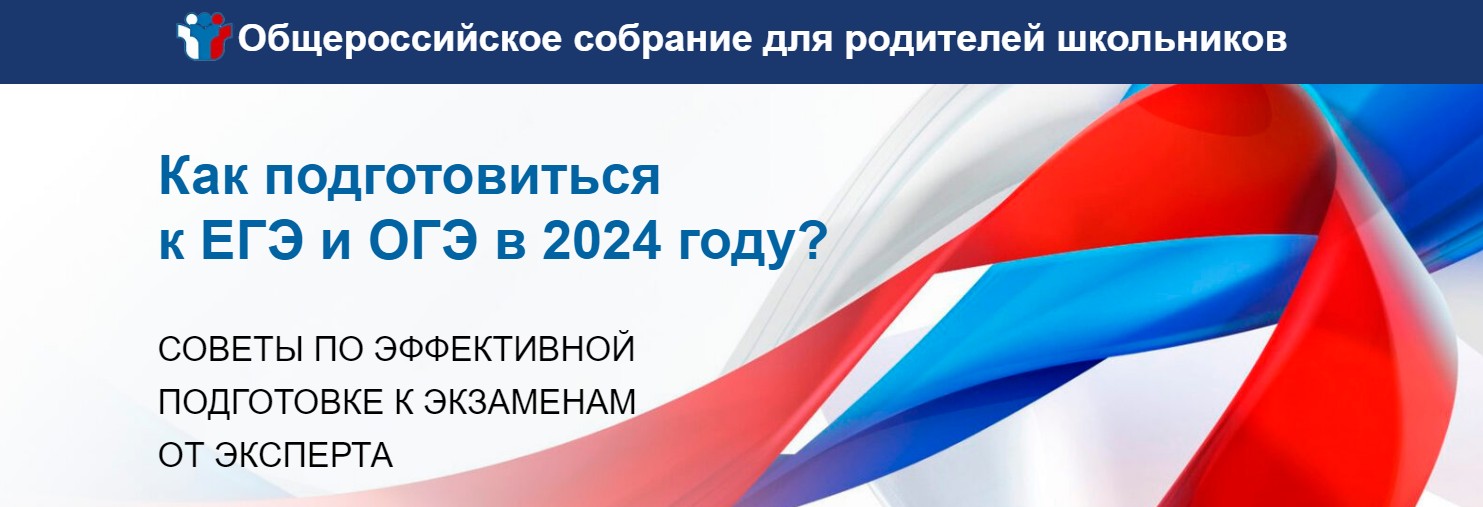 